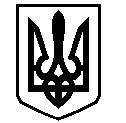 У К Р А Ї Н АВАСИЛІВСЬКА МІСЬКА РАДАЗАПОРІЗЬКОЇ ОБЛАСТІР О З П О Р Я Д Ж Е Н Н Яміського голови18  липня   2017                                                                                              №  91Про скликання  виконавчого комітету Василівської  міської ради  	Відповідно до ст. 42, 53 Закону України «Про місцеве самоврядування в Україні»Скликати    засідання  виконавчого  комітету Василівської міської ради Запорізької області 24 липня 2017  року о 14-00 годині  в приміщенні  Василівської міської ради за адресою: м.Василівка, бульвар Центральний, 1.Включити до порядку денного  засідання виконавчого комітету міської ради  питання: Про  виконання міського бюджету за 6 місяців 2017 року; Про надання дозволу  на розміщення  зовнішньої реклами.Доповідає – Карєва Т.О.– заступник міського голови з питань діяльності виконавчих органів ради, начальник відділу економічного розвитку   виконавчого апарату міської ради. Про затвердження конкурсної документації для проведення конкурсу з призначення управителя  багатоквартирних будинків міста Василівка; Про надання у користування  кімнати № 18 за адресою: м. Василівка, вул. Невського буд. 63; Про надання у користування  підвальне приміщення за адресою: м. Василівка, вул. Соборна,буд. 71.Доповідає – Борисенко Ю.Л. – заступник міського голови з питань діяльності виконавчих органів ради, начальник відділу комунального господарства та містобудування   виконавчого апарату міської ради. Про надання матеріальної  допомоги;Про включення Луньова С.В. в списки громадян, в першочерговому порядку, як інваліда війни ІІІ групи; Про постановку на квартирний облік Іванченка В.О. ; Про передачу житлового приміщення за адресою: м. Василівка, вул. Соборна   буд. 71, кв. 4 в особисту власність Філіпенко В.І.;Про внесення змін в рішення виконавчого комітету Василівської міської ради від 04 травня 2017 року № 52 «Про передачу житлового приміщення за адресою: м.Василівка, вул. Соборна буд.71, кв. 22 в особисту власність Губі І.М.».         Доповідає – Джуган Н.В.  - заступник  міського голови з питань діяльності виконавчих органів ради, начальник відділу з гуманітарних питань  виконавчого апарату міської ради.Міський голова                                                                                                Л.М.Цибульняк  